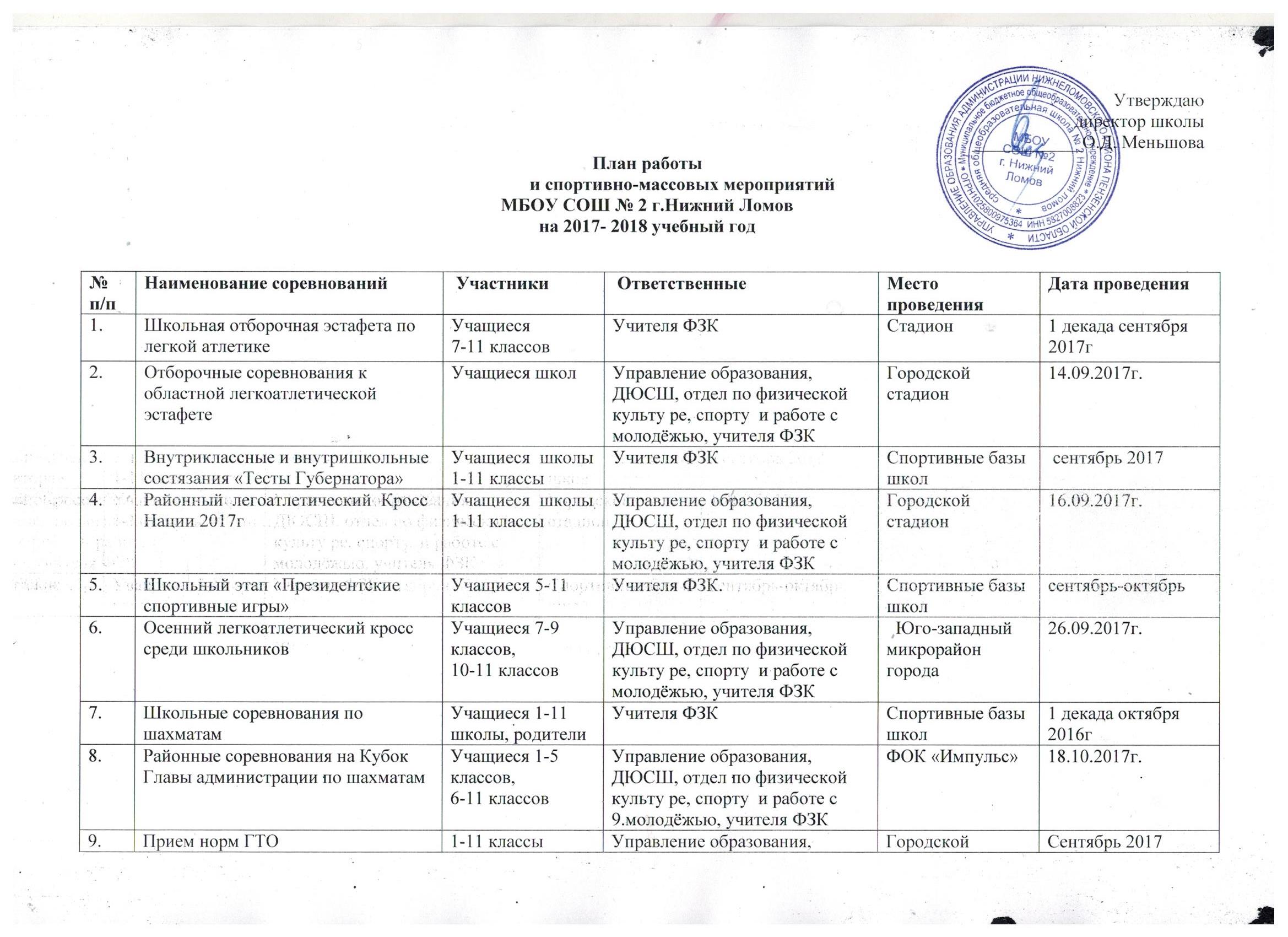 9.Прием норм ГТО1-11 классы1-5ступеньБег, метаниеУправление образования, ДЮСШ, отдел по физической культу ре, спорту  и работе с 9.молодёжью, учителя ФЗКГородской стадионСентябрь 201710.Школьные соревнования  «Мини-футбол в школу».Учащиеся 5-11 классовУчителя ФЗКСпортивные базы школ 2 декада октября 201711.Районные соревнования «Мини-футбол в школу» Девушки, юноши  Отдел по физической  культу ре, спорту и работе с молодёжью,  ДЮСШ Управление образования, учителя ФЗКДС «Электрон»ФОК «Импульс»23,24,25,26.10.2017г.12.Прием норм ГТО1-11 классы1-5ступеньПодтягивание, наклоны, прыжкиУправление образования, ДЮСШ, отдел по физической культу ре, спорту  и работе с 9.молодёжью, учителя ФЗК  ФОК «Импульс»Ноябрь  201713.Зональные областные соревнования «Мини-футбол в школу»Команда –победитель  Отдел по физической  культу ре, спорту и работе с молодёжью,  ДЮСШ Управление образования, учителя ФЗК ДС «Электрон»,ФОК «Импульс»07, 08, 09, 10.11.2017г.14.Школьные соревнования по настольному теннисуУчащиеся 7-11 классов Учителя физической культуры, классные   руководителиФОК «Импульс»  1 декада ноября 2017 г.15.Школьные соревнования по баскетболуУчащиеся 5-11 классовУчителя физической культуры, классные   руководителиСпортивные базы школ2 декада ноября 2017 г.16.Школьные соревнования  фестиваль спортивных семей  «Папа, мама, я –спортивная семья»Учащиеся 1-6 классыУчителя физической культуры, классные   руководителиФОК «Импульс» 1 декада ноября2017г.17.Настольный теннис- муниципальный этап «Президентские спортивные игры»Учащиеся школОтдел по физической  культу ре, спорту и работе с молодёжью,  ДЮСШ Управление образования, учителя ФЗК МБОУ СОШ №1    г.Н-Ломов, спортзал МОУ ДОД ДЮСШ16.11.2017г.18.Районные соревнования «КЭС-БАСКЕТ»Учащиеся школОтдел по физической  культу ре, спорту и работе с молодёжью,  ДЮСШ Управление образования, учителя ФЗК ДС «Электрон»24.11.2017г.19.Спортивные мероприятия посвященные Всероссийской акции «Я выбираю спорт как альтернативу пагубным привычкам»Учащиеся школыУчителя физической культуры, классные   руководители Спортивные базы школ 30.11.2017г.20.Школьные соревнования по шашкамУчащиеся 1-11 классовУчителя физической культуры, классные   руководителиСпортивные базы школ До 6 декабря  2017 г21.Районные соревнования по шашкам.Учащиеся школ Отдел по физической  культу ре, спорту и работе с молодёжью,  ДЮСШ Управление образования, учителя ФЗК ФОК «Импульс»08.12.2017г.22.Школьные соревнования по шахматамУчащиеся 1-11 классовУчителя физической культуры, классные   руководителиСпортивные базы школI декада декабря 2017г.23.Зональный областной этап соревнований «КЭС-БАСКЕТ»Команда победительОтдел по физической  культу ре, спорту и работе с молодёжью,  ДЮСШ Управление образования, учителя ФЗКФОК «Импульс»,МБОУ СОШ №415.12.201724.Прием норм ГТО1-11 классы1-5ступеньБег на лыжахУправление образования, ДЮСШ, отдел по физической культу ре, спорту  и работе с 9.молодёжью, учителя ФЗКДС  «Электрон»Январь 201825.Участие в Кубке Губернатора Пензенской области по шахматам среди учащихсяКоманда-победитель районных соревнованийОтдел по физической  культу ре, спорту и работе с молодёжью,  ДЮСШ Управление образования, учителя ФЗК г. ПензаДекабрь  201726.Спортивно-массовые мероприятия в дни зимних каникул школьниковУчащиеся школУчителя ФЗК Спортивные базы школ ,ФОК «Импульс»02-10.01.2018г.27.Районные соревнования по плаванию «Рождественские каникулы»3-4кл. 5-6кл - 25м 7-8кл;50мОтдел по физической  культу ре, спорту и работе с молодёжью,  ДЮСШ Управление образования, учителя ФЗКПлавательный бассейн «Волна»05.01.1828.Школьные соревнования по пулевой  стрельбе из пневматической винтовкиУчащиеся 5-11 классовУчитель ОБЖ, ФЗКСпортивные базы школ До 17 .01.1829.Районные  соревнования среди семей «Стартуем вместе»Учащиеся 1-6 классов, родителиОтдел по физической  культу ре, спорту и работе с молодёжью,  ДЮСШ Управление образования, учителя ФЗК ФОК «Импульс» 1 декада января 201830.Пулевая стрельба- муниципальный этап «Президентские спортивные игры»Учащиеся школОтдел по физической  культу ре, спорту и работе с молодёжью,  ДЮСШ Управление образования, учителя ФЗК Тир МБОУ СОШ №1 г. Нижний Ломов19.01.201831.Плавание- муниципальный этап «Президентские спортивные игры»Учащиеся школОтдел по физической  культу ре, спорту и работе с молодёжью,  ДЮСШ Управление образования, учителя ФЗК Бассейн «Волна»31.01.2018г.32.Школьные соревнования по волейболу, пионерболуУчащиеся 5-11 классовУчителя физической культуры, классные   руководителиСпортивные базы школ До 5 февраля 201833.Волейбол- муниципальный этап «Президентские спортивные игрыУчащиеся школОтдел по физической  культу ре, спорту и работе с молодёжью,  ДЮСШ Управление образования, учителя ФЗК ФОК «Импульс»08,14.02.2018г.34.Спортивные праздники, посвящённые Дню защитников Отечества, Военно- спортивная игра «Зарничка», «Зарница»Учащиеся 1-11 классов, родите ли, педагогиУчителя ФЗК, ОБЖ, классные руководители.Спортивные базы школ  20-22 февраля        2018 г.Школьные соревнования по лыжным гонкамУчащиеся 6-11 классыУчителя ФЗКстадион1 декада февраля35.Районные соревнования среди школьников по лыжным гонкам6-9 классы  10-11 классыОтдел по физической  культу ре, спорту и работе с молодёжью,  ДЮСШ Управление образования, учителя ФЗК Юго-западный микрорайон16.02.2018г.36.Зональный этап «Президентские спортивные игры»Победитель районного этапаОтдел по физической  культу ре, спорту и работе с молодёжью,  ДЮСШ Управление образования, учителя ФЗК Спортбазыг.Н-Ломов22-23.03.2018г.37. Школьные спортивно-массовые и физкультурно-оздоровительные мероприятия в дни каникул  по дополнительным планамУчащиеся 1-11 классов, педагоги, родители,  жители микрорайона Учителя ФЗК Спортивные базы школ, ФОК «Импульс» С 24марта по 2 апреля38.Школьный легкоатлетический кроссУчащиеся 5-11 классовУчителя ФЗКСпортивные базы школ 2декада апреля 2018г.39.Школьные  соревнования по легкой атлетике.6-11 классыУчителя ФЗК Стадион1 декада апреля 2018г40.Отборочные соревнования к областной легкоатлетической эстафете.Учащиеся школОтдел по физической  культу ре, спорту и работе с молодёжью,  ДЮСШ Управление образования, учителя ФЗКГородской стадион18.04.201841.Весенний легкоатлетический кросс среди школьниковУчащиеся школ 7-9 классы10-11 классыОтдел по физической  культу ре, спорту и работе с молодёжью,  ДЮСШ Управление образования, учителя ФЗК Городской стадион27.04.2018г.42.Школьные соревнования, посвящённые Дню ПобедыУчащиеся 1-11 классовУчителя ФЗКСпортивные базы школ До 9 мая 2018 г.43.Легкоатлетическая эстафета, посвящённая Дню ПобедыСборные команды школОтдел по физической  культу ре, спорту и работе с молодёжью,  ДЮСШ Управление образования, учителя ФЗКг. Нижний Ломов 9 мая       2018г.                  44.Районные соревнования по лёгкой атлетике6-9 классы10-11 классыОтдел по физической  культу ре, спорту и работе с молодёжью,  ДЮСШ Управление образования, учителя ФЗК Городской стадион10.05.2018г.11.05.2018г.45.Школьные соревнования по футболу «Школьная футбольная лига»Учащиеся 5-11 классовУчителя ФЗКСпортивные базы школ До 12 мая 2018  г.46.Районные соревнования «Школьная футбольная лига»Учащиеся 5-11 классовОтдел по физической  культуре, спорту и работе с молодёжью,  ДЮСШ Управление образования, учителя ФЗК Городской стадион14,15,16.05.2018г.47.Школьные             военизированные соревнования по программе «Школа безопасности»Учащиеся 9-11 классовУчителя ФЗКСпортивные базы школ До 20 мая 2018 г.48.Зональные областные соревнования «Школьная футбольная лига»Девушки, юноши Отдел по физической  культуре, спорту и работе с молодёжью,  ДЮСШ, УО,        учителя ФЗК Городской стадион17.05-19.05.2018г.